     МОНГОЛ УЛСЫН ЕРӨНХИЙЛӨГЧИД НЭР ДЭВШҮҮЛЭХ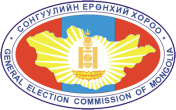 